CroatiaCroatiaCroatiaCroatiaSeptember 2028September 2028September 2028September 2028SundayMondayTuesdayWednesdayThursdayFridaySaturday1234567891011121314151617181920212223Yom Kippur24252627282930Yom KippurNOTES: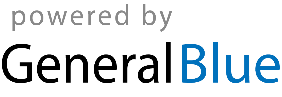 